Ivy Topiary Maintenance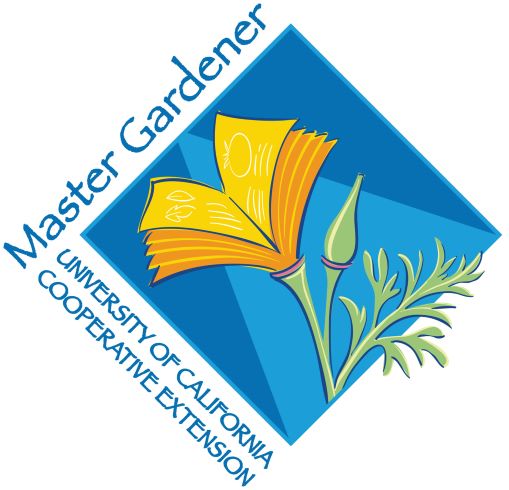 1. Wash ivy topiaries off frequently with spray from ahose or under the faucet in a sink. Keeping the leavesfree of dust helps prevent insect infestations,especially spider mites.2. Let the top inch or so of the soil dry out between watering. Too muchwater is the cause of many an ivies death! Frequency of watering dependson many factors; the season, the kind of pot (clay or plastic), the soil, andthe size of the pot. Try to keep it evenly moist.3. Repot the topiary when the root system fills the container. The first signof this is roots protruding from the drainage holes. The topiary can bemoved to a slightly larger container. Any roots that are circling should beloosened. If the larger container seems out of proportion with the topiary,the same container can be used by trimming the roots and adding freshsoil. A topiary that is root bound will decline in health, the leaves maybecome lighter green, and water runs thought the pot quickly.4. Ivy topiaries and topiaries made of vining plants require a little differenttraining then shrub topiaries. The vines can be would around the wire if it’san open frame (such as wreath), until the wire is full. At that point the vinecan be trimmed, always cutting right behind a leaf node. If the topiary is notopen and the result is a solid look (such as a three dimensional duck), thenweave the vine across the open areas, securing it under previously wovenvines. When the effect is achieved, just trim the excess off. This results in afuller topiary with time.5. If aphids, spider mites, or mealy bugs are found, first try washing off theplant with a hose. Doing this repeatedly will often dislodge the pests. Youcan also use a light-weight horticultural oil according to directions on thelabel. Other products available are safer soap, pyrethrums, malathion, or asystemic. Keeping the plant healthy is the best defense against pests.6. Fertilize the topiary bi-weekly or monthly. Fertilize during periods ofactive growth.